									Revised May 2023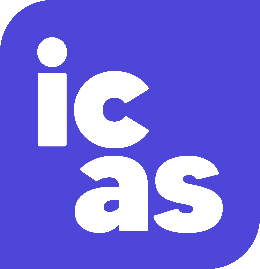 CALL FOR RESEARCH APPLICATION FORMPlease email completed form, together with proposal and CVs to: research@icas.com  PRINCIPAL APPLICANT   Please attach summary CVs for all 			      applicantsPRINCIPAL APPLICANT   Please attach summary CVs for all 			      applicantsName and address:Name and address:Name and address:Contact details:CO-APPLICANT(S)Name and address:Name and address:Name and address:Contact details:Name and address:Name and address:Name and address:Contact details:CO-APPLICANT(S)Name and address:Name and address:Name and address:Contact details:CALL FOR RESEARCH TITLEAMOUNT REQUESTEDPROPOSED STARTING DATE DURATION OF PROJECT:                months